OPPLÆRING- OG LIKEPERSONSHELG Region midt, Ålesund 13.-15. september Vi har den glede å invitere til opplærings- og likepersonshelg (tidligere navn: trivselshelg) midt i sentrum i Ålesund. Vi skal bo på Quality Hotel Waterfront som åpnet i 2011. Hotellet ligger i gangavstand til byens severdigheter, og med vakker utsikt mot Sunnmørsalpene, fjorden og det levende båtlivet.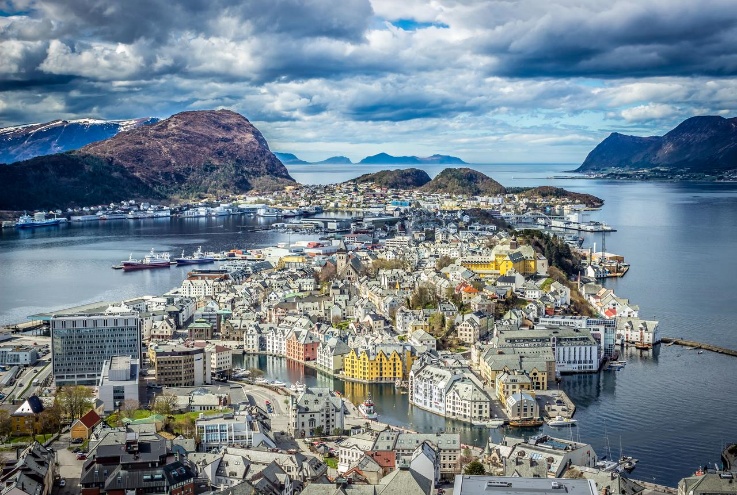 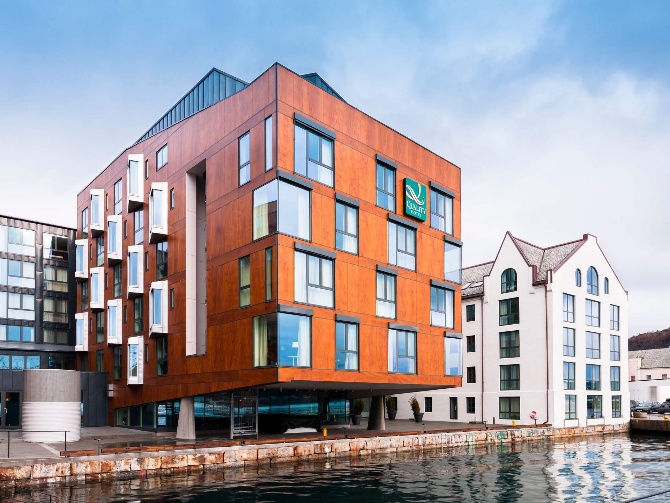 Ålesund er en by i Møre og Romsdal og ligger ytterst i fjorden på Sunnmøre, og er det største knutepunktet mellom Trondheim og Bergen. Muligheter både å ta hurtigbåt, buss og fly viss man ikke kjører bil dit. Det blir som tidligere en kombinasjon av fagprogram og aktiviteter for store og små, samt mye sosialt samvær. I år vil det bli faglig del fra Sykehusapoteket i ÅlesundEtterpå skal vi ha aktivitet for hele familien på Buldrehallen eller bare rusle rundt i byen og akvariet på søndagVi håper å se gamle kjente og nye fjes, og legger opp til at både store og små skal ha det hyggelig. I tillegg til representanter fra styret, vil også noen av regionens likepersoner være tilgjengelige hele helgen.  Det er lov til å melde seg på allerede i dag  PROGRAM : Fredag 13. september  1800 – 2000 	Likepersonene og styret tar imot dere på hotellet 2000 	 	Felles middag  Lørdag 14. September  0800 – 1000 	Frokost og egenbehandling 1000 – 1145    Faglig program med Sykehusapoteket i Ålesund.1145 – 1200 	Pause  1200 – 1300 	Minimøter *  1300 – 1400 	Lunsj   1400 – 1700     Felles aktivitet for hele familien på Buldrehallen1900 	 	Felles middag og sosialt samvær på hotellet  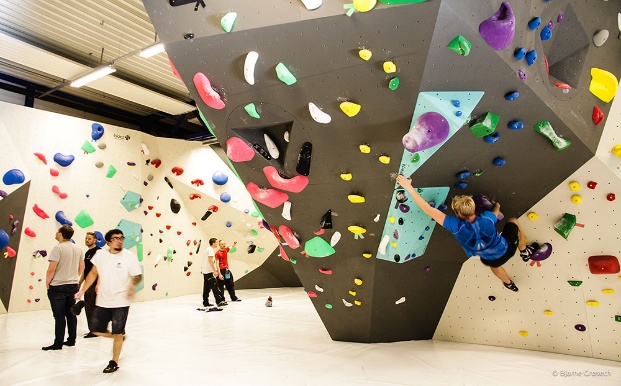 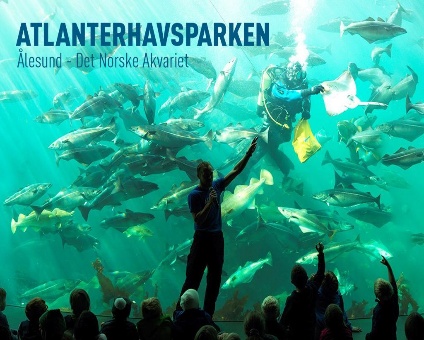 *Det blir eget lekerom for barna under møtene.  Søndag 15.. september  0800 – 1000 	Frokost og egenbehandling  1000 – 1100 	Oppsummering minimøter  1100 – 1230    Atlanterhavsparken1230 – 1400 	Lunsj på hotellet før vi tar fatt på hjemveien PRAKTISK INFORMASJON:  Sted:    	Quality Hotel Waterfront Ålesund Pris: 	Inkl. helpensjon fra middag fredag kveld t.o.m. lunsj søndag:     	  	Voksne (over 18 år): kr 1100    	  	Barn: (6- 18 år): kr. 600 (under 6 år gratis).  Familiemedlemmer som ikke er medlem i foreningen, men som ønsker å være med, er hjertelig velkommen til å delta, men må betale det hotellet koster.  Påmelding til: Ingvild Kårvatn, regionleder  Tlf. 92094273 eller e-post: cfmidt@gmail.com  Påmeldingsfrist: 28.08.2019 Ved påmelding oppgis:  Antall personer (gjerne navn på barn m/alder)  Romkategori  Adresse og telefonnummer  Allergier  Ønske om barnemeny  Egenandeler betales innen 01.09.19 til:  Kasserer Eivind Aakvik på konto: 4218 07 59667.  Husk å oppgi navn og at beløpet gjelder trivselshelg!  Vi ser frem til en fin helg sammen på Oppdal! Med hilsen  styret og likemenn i region Midt-Norge  v/Ingvild Kårvatn Helsepersonell, andre med interesse og tilknytning  kan gjerne melde seg på til fagdagen! Kunnskap gir trygghet Smittevern og hygiene – nye retningslinjer   Foreningen ber alle om å følge de nye anbefalingene fra NFCF-fagråd vedr. smittevern og hygiene ved foreningens samlinger – alle deltakere med CF må på forhånd sende inn ekspektoratprøve slik at dyrkningssvar foreligger og evt. behandling iverksettes før trivselshelga. Se vedlegg.   Prøvesvar sendes til: Ketil Mevold, Barneavdelingen, Nordlandssykehuset Bodø, 8092 Bodø eller på epost til: ketil.mevold@nlsh.no VIKTIG! Vi må ha prøvesvaret innen 5 september (en uke før arrangement)  